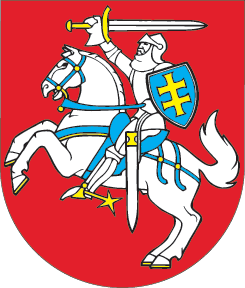 LIETUVOS RESPUBLIKOS SEIMASSTATUTASDĖL LIETUVOS RESPUBLIKOS SEIMO STATUTO NR. I-399 49, 59, 591, 1716, 172, 173, 225, 226, 2261, 2262 STRAIPSNIŲ PAKEITIMO IR STATUTO PAPILDYMO 1717 STRAIPSNIU2020 m. gruodžio 23 d. Nr. XIV-141Vilnius1 straipsnis. 49 straipsnio pakeitimasPakeisti 49 straipsnio 1 dalies 9 punktą ir jį išdėstyti taip:„9) svarstyti Valstybės kontrolės ataskaitas ir išvadas;“.2 straipsnis. 59 straipsnio pakeitimas1. Papildyti 59 straipsnį 11 punktu:„11) analizuoti tarptautinių finansų institucijų priimtus teisės aktus ir praktiką, pasiūlymus ir išvadas dėl jų teikti Seimui;“.2. Papildyti 59 straipsnį 12 punktu:„12) nagrinėti, kaip naudojama Europos Sąjungos finansinė parama;“.3. Papildyti 59 straipsnį 13 punktu:„13) analizuoti Lietuvoje veikiančių bankų ir kitų finansų rinkos dalyvių veiklą ir jos sąlygas.“4. Pakeisti 59 straipsnį ir jį išdėstyti taip:„59 straipsnis. Biudžeto ir finansų komiteto veiklos kryptysBiudžeto ir finansų komiteto veiklos kryptys:1) svarstyti Vyriausybės pateiktą Seimui tvirtinti Lietuvos Respublikos valstybės biudžeto projektą ir teikti apibendrintas visų komitetų išvadas dėl jo;2) atlikti bendrąją nuolatinę biudžeto politikos įgyvendinimo ir valstybės biudžeto vykdymo kontrolę;3) kartu su kitais komitetais rengti išvadas dėl nacionalinio finansinių ataskaitų rinkinio, valstybės konsoliduotųjų ataskaitų rinkinio;4) rengti, svarstyti įstatymų ir kitų teisės aktų projektus bei pasiūlymus biudžeto, mokesčių, valstybės skolos, bankų, finansų rinkų ir finansinių paslaugų, fiskalinės politikos klausimais ir teikti dėl jų išvadas;5) rengti ir pateikti išvadas dėl įstatymų, turinčių įtakos valstybės biudžeto pajamoms ir išlaidoms, projektų;6) rengti ir svarstyti išvadas bei pasiūlymus dėl mokesčių, pinigų ir išteklių fondų įstatymų projektų, dėl iš biudžeto išlaikomų įstaigų ir organizacijų finansavimo tvarkos, dėl savivaldybių biudžetų finansinių rodiklių, dėl biudžeto asignavimų įvairioms programoms įgyvendinti, taip pat dėl Seimo kanceliarijai skiriamų valstybės biudžeto asignavimų;7) atlikti valstybės turto naudojimo, Finansų ministerijos ir Lietuvos banko veiklos parlamentinę kontrolę, teikti su tuo susijusius pasiūlymus bei rekomendacijas;8) svarstyti Seimui ir (ar) Seimo Biudžeto ir finansų komitetui pateiktas Valstybės kontrolės ataskaitas ir išvadas; 9) teikti pasiūlymus dėl Seimo pavedimų Valstybės kontrolei atlikti Valstybės kontrolės metiniame veiklos plane nenumatytą valstybinį auditą;10) analizuoti tarptautinių finansų institucijų priimtus teisės aktus ir praktiką, pasiūlymus ir išvadas dėl jų teikti Seimui;11) nagrinėti, kaip naudojama Europos Sąjungos finansinė parama;12) analizuoti Lietuvoje veikiančių bankų ir kitų finansų rinkos dalyvių veiklą ir jos sąlygas.“3 straipsnis. 591 straipsnio pakeitimasPakeisti 591 straipsnį ir jį išdėstyti taip:„591 straipsnis. Audito komiteto veiklos kryptysAudito komiteto veiklos kryptys:1) svarstyti Seimui pateiktas Valstybės kontrolės ataskaitas ir išvadas ir atlikti valstybinio audito ataskaitose pateiktų valstybinio audito rekomendacijų įgyvendinimo parlamentinę kontrolę;2) rengti ir svarstyti Seimo nutarimų dėl valstybinio audito ataskaitose pateiktų valstybinio audito rekomendacijų įgyvendinimo projektus; 3) koordinuoti Seimo komitetų ir komisijų veiklą svarstant Valstybės kontrolės išvadas ir ataskaitas, teikiant dėl jų išvadas ir atliekant valstybinio audito ataskaitose pateiktų valstybinio audito rekomendacijų įgyvendinimo parlamentinę kontrolę;4) atlikti Valstybės kontrolės, valstybės įmonės Turto banko, Viešųjų pirkimų tarnybos funkcijų įgyvendinimo efektyvumo parlamentinę kontrolę, teikti pasiūlymus ir rekomendacijas dėl jų veiklos gerinimo, dalyvauti rengiant su tuo susijusius įstatymų projektus;5) svarstyti valstybės kontrolieriaus Seimui kartu su finansinių ataskaitų rinkiniu pateiktą auditoriaus išvadą ir finansinių ataskaitų audito ataskaitą, veiklos ataskaitą, Valstybės kontrolės veiklos išorinio vertinimo rezultatus, teikti išvadą ir pasiūlymus dėl valstybės biudžeto projekto nuostatų, susijusių su Valstybės kontrolei siūlomų valstybės biudžeto asignavimų atitiktimi Valstybės kontrolės poreikiams;6) svarstyti ir teikti išvadas dėl nacionalinio finansinių ataskaitų rinkinio, valstybės konsoliduotųjų ataskaitų rinkinio, Valstybinio socialinio draudimo fondo konsoliduotųjų ataskaitų rinkinio, Privalomojo sveikatos draudimo fondo konsoliduotųjų ataskaitų rinkinio ir kitų valstybės išteklių fondų, kurių lėšų sąmatas tvirtina Seimas, metinių ataskaitų rinkinių ir Valstybės kontrolės pateiktų valstybinio audito išvadų ir valstybinio audito ataskaitų dėl jų;7) kartu su kitais Seimo komitetais nagrinėti, ar asignavimų valdytojai racionaliai ir efektyviai naudoja valstybės biudžeto asignavimus ir valstybės turtą; 8) svarstyti ir teikti pasiūlymus dėl Valstybės investicijų programos vykdymo;9) svarstyti komitetui perduotus įstatymų projektus, rengti išvadas dėl jų ir nagrinėti buhalterinės apskaitos, finansinės atskaitomybės, vidaus ir išorės audito, valstybės turto valdymo, naudojimo ir disponavimo juo klausimus;10) rengti ir svarstyti Seimo nutarimų dėl pavedimo Valstybės kontrolei atlikti Valstybės kontrolės metiniame veiklos plane nenumatytą valstybinį auditą projektus;11) teikti Valstybės kontrolei apibendrintą visų komitetų ir komisijų informaciją apie rizikingiausias viešojo sektoriaus sritis, kuriose tikslinga inicijuoti valstybinį auditą;12) nagrinėti Europos Audito Rūmų metinę ataskaitą, teikti dėl jos išvadas Seimui, Seimo Europos reikalų komitetui;13) vertinti Valstybės kontrolės išvadą dėl struktūrinio postūmio užduoties, nustatomos Lietuvos Respublikos tam tikrų metų valstybės biudžeto ir savivaldybių biudžetų finansinių rodiklių patvirtinimo įstatymo projekte, ir papildomų priemonių (pinigine išraiška) poreikio šiai užduočiai įvykdyti ir teikti Biudžeto ir finansų komitetui (o Seimo pavedimu – ir Seimui) savo išvadą ir siūlymus.“4 straipsnis. 1716 straipsnio pakeitimasPakeisti 1716 straipsnio 9 dalį ir ją išdėstyti taip:„9. Metais, kuriais susidaro Lietuvos Respublikos fiskalinės sutarties įgyvendinimo konstituciniame įstatyme apibrėžtos išskirtinės aplinkybės, struktūrinio postūmio užduotis nenustatoma. Tokiu atveju Vyriausybė ar jos įgaliota institucija ne rečiau kaip vieną kartą per ketvirtį viešai paskelbia ekonominės raidos scenarijų, o Valstybės kontrolė per 7 darbo dienas po kiekvieno šio scenarijaus paskelbimo pateikia Seimui išvadą dėl susidariusios arba numatomos padėties atitikties išskirtinių aplinkybių sąvokai ir dėl ekonominės raidos scenarijaus tvirtinimo.“5 straipsnis. Statuto papildymas 1717 straipsniuPapildyti Statutą 1717 straipsniu:„1717 straipsnis. Ekonominės raidos scenarijaus ir Lietuvos stabilumo programos išklausymas Seime1. Valstybės kontrolė per 7 darbo dienas po ekonominės raidos scenarijaus viešo paskelbimo pateikia Seimui išvadą dėl ekonominės raidos scenarijaus tvirtinimo. Viename iš artimesnių Biudžeto ir finansų komiteto ir Audito komiteto posėdžių išklausomi Vyriausybės atstovų pranešimai apie parengtą ekonominės raidos scenarijų ir Valstybės kontrolės išvada dėl jo.2. Valstybės kontrolė per 7 darbo dienas po Lietuvos stabilumo tam tikrų metų programos viešo paskelbimo pateikia Seimui šios programos vertinimo ataskaitą. Viename iš artimesnių Biudžeto ir finansų komiteto ir Audito komiteto posėdžių išklausomi Vyriausybės atstovų pranešimai apie Lietuvos stabilumo tam tikrų metų programą ir Valstybės kontrolės pateikta šios programos vertinimo ataskaita.“6 straipsnis. 172 straipsnio pakeitimasPakeisti 172 straipsnio 3 dalį ir ją išdėstyti taip:„3. Valstybės kontrolė ne vėliau kaip per 15 darbo dienų nuo valstybės biudžeto projekto pateikimo pateikia Seimui išvadą dėl struktūrinio postūmio užduoties, nustatomos Lietuvos Respublikos tam tikrų metų valstybės biudžeto ir savivaldybių biudžetų finansinių rodiklių patvirtinimo įstatymo projekte, ir papildomų priemonių (pinigine išraiška) poreikio šiai užduočiai įvykdyti. Šią Valstybės kontrolės išvadą apsvarsto Biudžeto ir finansų komitetas ir Audito komitetas. Kiti komitetai, svarstydami valstybės biudžeto projektą, atsižvelgia į šią Valstybės kontrolės išvadą.“7 straipsnis. 173 straipsnio pakeitimasPakeisti 173 straipsnio 1 dalį ir ją išdėstyti taip:„1. Komitetai, išskyrus Audito komitetą, išnagrinėja jų kompetenciją atitinkančius valstybės biudžeto projekto klasifikacinius skyrius, suformuluoja savo išvadas bei pasiūlymus ir iki lapkričio 10 dienos pateikia juos Biudžeto ir finansų komitetui. Audito komitetas nagrinėja, vertina Valstybės kontrolei numatytinų valstybės biudžeto asignavimų atitiktį Valstybės kontrolės poreikiams ir Valstybės kontrolės išvadą dėl struktūrinio postūmio užduoties, nustatomos Lietuvos Respublikos tam tikrų metų valstybės biudžeto ir savivaldybių biudžetų finansinių rodiklių patvirtinimo įstatymo projekte, ir papildomų priemonių (pinigine išraiška) poreikio šiai užduočiai įvykdyti ir savo išvadą bei siūlymus iki lapkričio 20 dienos pateikia Biudžeto ir finansų komitetui, o Seimo pavedimu – ir Seimui jo nustatytu laiku.“8 straipsnis. 225 straipsnio pakeitimas1. Pakeisti 225 straipsnio 2 dalį ir ją išdėstyti taip:„2. Valstybės kontrolierius ne vėliau kaip iki spalio 10 dienos pateikia Seimui valstybinio audito išvadas ir ataskaitas dėl šio straipsnio 1 dalyje nurodytų ataskaitų rinkinių.“2. Pakeisti 225 straipsnio 3 dalį ir ją išdėstyti taip:„3. Gavus šio straipsnio 2 dalyje nurodytas valstybės kontrolieriaus pateiktas valstybinio audito išvadas ir valstybinio audito ataskaitas bei Vyriausybės pateiktus Seimo nutarimų dėl šio straipsnio 1 dalyje nurodytų ataskaitų rinkinių patvirtinimo projektus, artimiausiuose Seimo posėdžiuose išklausomi Vyriausybės pranešimai apie šio straipsnio 1 dalyje nurodytus ataskaitų rinkinius, taip pat valstybės kontrolieriaus papildomi pranešimai.“9 straipsnis. 226 straipsnio pakeitimasPakeisti 226 straipsnio 1 dalį ir ją išdėstyti taip:„1. Ne vėliau kaip iki lapkričio 20 dienos valstybės konsoliduotųjų ataskaitų rinkinys ir valstybės kontrolieriaus pateikta valstybinio audito išvada ir valstybinio audito ataskaita dėl jo kartu su ateinančių metų valstybės biudžeto projektu turi būti apsvarstyti Seimo posėdyje.“10 straipsnis. 2261 straipsnio pakeitimasPakeisti 2261 straipsnio 1 dalį ir ją išdėstyti taip:„1. Ne vėliau kaip iki lapkričio 30 dienos Valstybinio socialinio draudimo fondo konsoliduotųjų ataskaitų rinkinys, Privalomojo sveikatos draudimo fondo konsoliduotųjų ataskaitų rinkinys, kitų valstybės išteklių fondų, kurių lėšų sąmatas tvirtina Seimas, metinių ataskaitų rinkiniai ir valstybės kontrolieriaus pateiktos valstybinio audito išvados ir valstybinio audito ataskaitos dėl jų turi būti apsvarstyti Seimo posėdyje.“11 straipsnis. 2262 straipsnio pakeitimasPakeisti 2262 straipsnio 1 dalį ir ją išdėstyti taip:„1. Ne vėliau kaip iki gruodžio 10 dienos nacionalinis finansinių ataskaitų rinkinys ir valstybės kontrolieriaus pateikta valstybinio audito išvada ir valstybinio audito ataskaita dėl jo turi būti apsvarstyti Seimo posėdyje.“12 straipsnis. Statuto įsigaliojimas Šis statutas, išskyrus 2 straipsnio 1, 2 ir 3 dalis, įsigalioja 2021 m. liepos 1 d.Seimo Pirmininkė	Viktorija Čmilytė-Nielsen